ПоложениеО проведении демонстрационного экзамена в рамках промежуточной и /или государственной итоговой аттестации вГБПОУ РО «Красносулинский колледж промышленных технологий»Общие положенияНастоящее Положение определяет порядок организации и проведения демонстрационного экзамена в оценочных процедурах государственной итоговой аттестации и промежуточной аттестации по образовательным программам среднего профессионального образования в государственном бюджетном профессиональном образовательном учреждении Ростовской области «Красносулинский колледж промышленных технологий».Настоящее Положение разработано в соответствии со следующими документами:Федеральным законом от 29.12.2012 № 273-ФЗ «Об образовании в Российской Федерации» и изменениями и дополнениями;Приказом Министерства образования и науки Российской Федерации от 14 июня 2013 г. № 464 «Об утверждении Порядка организации и осуществления образовательной деятельности по образовательным программам среднего профессионального образования» с изменениями и дополнениями;Приказом Министерства образования и науки Российской Федерации от 16 августа 2013 г. № 968 «Об утверждении Порядка проведения государственной итоговой аттестации по образовательным программам среднего профессионального образования» с изменениями и дополнениями;Федеральными государственными образовательными стандартами среднего профессионального образования (далее – ФГОС СПО);Распоряжением Министерства просвещения Российской Федерации от 01 апреля 2019 г. № Р-42 «Об утверждении методических рекомендаций о проведении аттестации с использованием механизма демонстрационного экзамена»;Распоряжением Министерства просвещения Российской Федерации от 01 апреля 2020 г. № Р-36 «О внесении изменений в приложение к Распоряжению Министерства просвещения Российской Федерации от 01 апреля 2019 г. № Р-42 «Об утверждении методических рекомендаций о проведении аттестации с использованием механизма демонстрационного экзамена»;Паспортом приоритетного   проекта   «Образование»   по   направлению«Подготовка высококвалифицированных специалистов и рабочих кадров с учетом современных стандартов и передовых технологий» («Рабочие кадры для передовых технологий»), утвержденным протоколом заседания Президиума Совета при Президенте РФ по стратегическому развитию и приоритетным проектам от 25.10.2016 № 9;Положением о текущем контроле знаний и промежуточной аттестации обучающихся;Положением о практической подготовке обучающихся, утвержденном приказом Министерства науки и высшего образования Российской Федерации и Министерством просвещения Российской Федерации от 5 августа 2020 г. (зарегистрированного Министерством юстиции Российской Федерации от 11.09.2020 г.).Демонстрационный экзамен – это вид аттестационного испытания при государственной итоговой аттестации или промежуточной аттестации по основным профессиональным образовательным программам среднего профессионального образования или по их части, которая предусматривает моделирование реальных производственных условий для решения практических задач профессиональной деятельности в соответствии с лучшими мировыми и национальными практиками, реализуемыми с учетом базовых принципов.Целью проведения демонстрационного экзамена является оценка освоения обучающимися образовательной программы (или ее части) и соответствия уровня освоения общих и профессиональных компетенций требованиям ФГОС СПО.Демонстрационный экзамен проводится:в качестве процедуры государственной итоговой аттестации по образовательным программам среднего профессионального образования в соответствии с ФГОС;в качестве процедуры промежуточной аттестации по образовательным программам среднего профессионального образования, в том числе по результатам освоения одного или нескольких профессиональных модулей, если ФГОС СПО в рамках одного из видов профессиональной деятельности предусмотрено освоение основной программы профессионального обучения по профессии рабочего или должности служащего (квалификационный экзамен)Термины и определения:Государственная итоговая аттестация – часть образовательной программы, завершающая ее освоение. Является обязательной и направлена на оценку соответствия результатов освоения обучающимися основной профессиональной образовательной программы соответствующим требованиям федерального государственного образовательного стандарта среднего профессионального образования (далее – ФГОС СПО).Промежуточная аттестация – часть образовательной программы, завершающая освоение отдельной части или всего объема учебного предмета, курса, дисциплины (модуля) образовательной программы. Проводится в формах, определенных учебным планом, и в порядке, установленном Колледжем.Базовые принципы объективной оценки результатов подготовки рабочих кадров (далее – базовые принципы) – обязательные условия по организации и проведению демонстрационного экзамена, одобренные Координационным советом Министерства просвещения Российской Федерации в качестве базовых принципов:применение единых оценочных материалов и заданий;единые требования к площадкам проведения демонстрационного экзамена;независимая экспертная оценка выполнения заданий;применение    единой     информационной     системы     при     проведениидемонстрационного экзамена;выдача паспорта компетенций.Демонстрационный экзамен – это вид аттестационного испытания при государственной итоговой аттестации или промежуточной аттестации по основным профессиональным образовательным программам среднего профессионального образования или по их части, которая предусматривает моделирование реальных производственных условий для решения практических задач профессиональной деятельности в соответствии с лучшими мировыми и национальными практиками, реализуемыми с учетом базовых принципов, указанных в пункте 1.5.3. настоящего положения.Компетенция, выносимая на демонстрационный экзамен – вид деятельности (несколько видов деятельности), определенный(ые) через необходимые знания и умения, проверяемые в рамках выполнения задания на демонстрационном экзамене (далее – компетенция).Описание компетенции включает требования к оборудованию, оснащению и застройке площадки, технике безопасности. Перечень компетенций утверждается ежегодно Агентством и размещается в информационно - телекоммуникационной сети «Интернет».Центр проведения демонстрационного экзамена – аккредитованная площадка, оснащенная для выполнения заданий демонстрационного экзамена в соответствии с установленными требованиями по компетенции.Задание демонстрационного экзамена – комплексная практическая задача, моделирующая профессиональную деятельность и выполняемая в реальном времени. Задания демонстрационного экзамена разрабатываются на основе профессиональных стандартов при их наличии и с учетом оценочных материалов, разработанных Агентством по конкретной компетенции.Комплект оценочной документации – комплекс требований для проведения демонстрационного экзамена по компетенции, включающий требования к оборудованию и оснащению, застройке площадки, составу экспертных групп, а также инструкцию по технике безопасности.Эксперт  – это лицо, прошедшее обучение и наделенное полномочиями по оценке демонстрационного экзамена по компетенции, что подтверждается электронным документом.Экспертная группа демонстрационного экзамена – группа экспертов, оценивающих выполнение заданий демонстрационного экзамена.Главный эксперт демонстрационного экзамена – эксперт возглавляющий экспертную группу и координирующий проведение демонстрационного экзамена.Паспорт компетенций (Скиллс паспорт) – электронный документ, формируемый по итогам демонстрационного экзамена, отражающий уровень выполнения задания по определенной компетенции.Государственная экзаменационная комиссия (ГЭК) – комиссия, которая создается в целях проведения государственной итоговой аттестации.Председатель ГЭК – лицо, возглавляющее государственную экзаменационную комиссию. Председатель организует и контролирует деятельность государственной экзаменационной комиссии, обеспечивает единство требований, предъявляемых к выпускникам.Диплом о среднем профессиональном образовании – документ об образовании и о квалификации, выдаваемый по итогам освоения образовательной программы среднего профессионального образования при условии успешного прохождения обучающимся государственной итоговой аттестации.Порядок организации и проведения демонстрационного экзамена в оценочных процедурах итоговой аттестацииДемонстрационный экзамен проводится в соответствии с Методикой организации и проведения демонстрационного экзамена по стандартам Ворлдскиллс Россия, утвержденной приказом   «Агентства развития профессиональных сообществ и рабочих кадров «Молодые профессионалы (Ворлдскиллс Россия)» от 31 января 2019 г. № 31.01.2019-1, Методическими рекомендациями о проведении аттестации с использованием механизма демонстрационного экзамена, утвержденными распоряжением Министерства просвещения Российской Федерации от 1 апреля 2019 г. № Р- 42, Распоряжением Министерства просвещения Российской Федерации от 1 апреля 2020 г. № Р-36 «О внесении изменений в приложение к Распоряжению Министерства просвещения Российской Федерации от 1 апреля 2019 г. № Р-42 «Об утверждении методических рекомендаций о проведении аттестации с использованием механизма демонстрационного экзамена».Демонстрационный экзамен проводится с использованием комплектов оценочной документации (далее – КОД), размещенных в информационно-телекоммуникационной сети «Интернет» на сайте Агентства и представляющих собой комплекс требований стандартизированной формы к выполнению заданий определенного уровня, оборудованию, оснащению и застройке площадки, составу экспертных групп и методике проведения оценки экзаменационных работ.Для проведения демонстрационного экзамена по стандартам Ворлдскиллс Россия колледж самостоятельно выбирает из перечня размещенных в Единой системе актуальных требований к компетенциям www.esat.worldskills.ru КОД из расчета один КОД по одной компетенции для обучающихся одной учебной группы. При этом в рамках одной учебной группы может быть выбрано более одной компетенции.После выбора КОД образовательная организация проводит распределение экзаменационных групп с учетом пропускной способности площадки, продолжительности экзаменов и особенностей выполнения экзаменационных модулей по выбранному КОД с соблюдением норм трудового законодательства и документов, регламентирующих порядок осуществления образовательной деятельности.Демонстрационный экзамен не проводится в воскресенье, также в этот день не проводятся другие мероприятия с привлечением Главного эксперта, включая Подготовительный день.Одна учебная   группа   может   быть   распределена   на   несколькоэкзаменационных групп.В случаях, когда количество участников в экзаменационной группе меньше установленного минимального количества рабочих мест (количество мест по каждой компетенции устанавливается соответствующим КОД), возможно формирование экзаменационной группы из разных учебных групп, но не более, чем из 25 человек.Если в соответствии с выбранным КОД экзамен для одной экзаменационной группы проводится более одного дня, экзамены проводятся последовательно, без назначения перерывов между днями.Демонстрационный экзамен проводится на площадке, аккредитованной в качестве центра проведения демонстрационного экзамена (ЦПДЭ).Демонстрационный экзамен проводится в соответствии с Планом, утвержденным Главным экспертом.Колледж самостоятельно определяет площадку для проведения демонстрационного экзамена, которая может располагаться как в самом колледже, так и в другой образовательной организации на основании договоров о сетевой форме реализации образовательной программы, договор определяет ответственность сторон, финансовые и иные обязательства.Для проведения демонстрационного экзамена при государственной экзаменационной комиссии приказом директора колледжа создается экспертная группа, которую возглавляет главный эксперт. Для проведения демонстрационного экзамена не позднее, чем за 12 календарных дней до начала демонстрационного экзамена по согласованию с Менеджером компетенции, по которой состоится экзамен, назначается Главный эксперт на каждую экзаменационную площадку из числа сертифицированных экспертов Ворлдскиллс или экспертов с правом проведения чемпионатов по соответствующей компетенции.Оценку выполнения заданий демонстрационного экзамена осуществляют эксперты по соответствующей компетенции, владеющие методикой оценки по стандартам Ворлдскиллс и прошедшие подтверждение в электронной базе eSim:сертифицированные эксперты Ворлдскиллс;эксперты, прошедшие обучение и имеющие свидетельства о праве проведения чемпионатов;эксперты, прошедшие обучение и имеющие свидетельства о праве оценки выполнения заданий демонстрационного экзамена.Количественный состав экспертов определяется в соответствии с требованиями, предусмотренными выбранным КОД.В ходе проведения демонстрационного экзамена в составе государственной итоговой аттестации председатель и члены государственной экзаменационной комиссии могут присутствовать на демонстрационном экзамене.Не допускается участие в оценивании заданий демонстрационного экзамена экспертов, принимавших участие в подготовке экзаменуемых студентов и выпускников, или представляющих с экзаменуемыми одну образовательную организацию.Все участники демонстрационного экзамена и эксперты осуществляют регистрацию в электронной системе eSim с учетом требований Федерального закона от 27 июля 2006 года № 152-ФЗ «О персональных данных».Для регистрации в системе eSim каждый участник и эксперт должен создать и заполнить личный профиль. Если участник или эксперт ранее зарегистрированы в системе eSim, производится актуализация профиля.Все личные профили должны быть созданы/актуализированы и подтверждены не позднее, чем за 21 календарный день до начала демонстрационного экзамена. Ответственность за сведения, содержащиеся в личном профиле, несет персонально каждый участник или эксперт.По вопросам заполнения личных профилей в системе eSim колледж взаимодействует с ЦОПП движения WorldSkillS Russia в Ростовской области.В случае проведения демонстрационного экзамена на базе другой образовательной организации не менее чем за 2 месяца до даты проведения демонстрационного экзамена колледж направляет список участников демонстрационного экзамена в ЦПДЭ.В случае проведения демонстрационного экзамена на базе другой образовательной организации назначается ответственное лицо за сопровождение участников демонстрационного экзамена.Демонстрационный экзамен проводится в соответствии с Планом проведения демонстрационного экзамена, разработанным ЦПДЭ и подтвержденным Главным экспертом.План проведения демонстрационного экзамена ЦПДЭ формируется на основе Плана проведения демонстрационного экзамена по компетенции, утвержденного соответствующим КОД, и должен содержать подробную информацию о времени проведения экзамена для каждой экзаменационной группы, о распределении смен (при наличии) с указанием количества рабочих мест, перерывов на обед и других мероприятий, предусмотренных КОД.ЦПДЭ организует и осуществляет обеспечение площадок оптимальными средствами и необходимым оборудованием в соответствии с техническими описаниями и инфраструктурными листами, а также обеспечивает иные условия проведения демонстрационного экзамена, в том числе питьевой режим, горячее питание, безопасность, медицинское сопровождение и техническую поддержку.На период   проведения   демонстрационного    экзамена    ЦПДЭназначается технический эксперт, отвечающий за техническое состояние оборудования и его эксплуатацию, функционирование инфраструктуры экзаменационной площадки, а также соблюдение всеми присутствующими на площадке лицами правил и норм охраны труда и техники безопасности.Технический эксперт не участвует в оценке выполнения заданий экзамена, не является членом экспертной группы и не регистрируется в системе eSim.Подготовительный день демонстрационного экзамена проводится как для одной экзаменационной группы, так и для нескольких при условии, что все сдающие из одной учебной группы, а экзамены для всех экзаменационных групп проводятся одним Главным экспертом на одной площадке ЦПДЭ последовательно без перерыва между экзаменами.Подготовительный день проводится за 1 день до начала демонстрационного экзамена.В подготовительный день Главным экспертом осуществляется:контрольная проверка и прием площадки в соответствии с критериями аккредитации;сверка состава экспертной группы с подтвержденными в системе eSim данными на основании документов, удостоверяющих личность;сверка состава участников демонстрационного экзамена со списками в системе eSim и схемы их распределения по экзаменационным группам;распределение рабочих мест участников демонстрационного экзамена на площадке в соответствии с жеребьевкой. Жеребьевка проводится в присутствии всех участников способом, исключающим спланированное распределение рабочих мест и оборудования;ознакомление состава участников демонстрационного экзамена с рабочими местами и оборудованием;ознакомление состава участников демонстрационного экзамена с графиком работы на площадке.Сверка состава участников демонстрационного экзамена осуществляется на основании студенческого билета или зачетной книжки, в случае отсутствия – других документов, удостоверяющих личность участника демонстрационного экзамена.В случае неявки экзаменуемого, состоящего в списке сдающих в системе eSim, неявившийся экзаменуемый исключается из списка участников демонстрационного экзамена и вносятся соответствующие корректировки в составы и схемы распределения экзаменационных групп.Главным экспертом или техническим экспертом, назначенным ЦПДЭ, проводится инструктаж по охране труда и технике безопасности (далее – ОТ и ТБ) для участников демонстрационного экзамена и членов экспертной группы под роспись в протоколе, форма которого устанавливается Союзом. Все участники демонстрационного экзамена должны быть проинформированы о безопасном использовании всех инструментов, оборудования, вспомогательных материалов, которые онииспользуют на площадке в соответствии с правилами техники безопасности. Ответственность за соблюдение норм ОТ и ТБ несет ЦПДЭ.Участники демонстрационного экзамена должны ознакомиться с подробной информацией о плане проведения экзамена с обозначением обеденных перерывов и времени завершения экзаменационных заданий/модулей, ограничениях времени и условий допуска к рабочим местам, включая условия, разрешающие участникам покинуть рабочие места и площадку, информацию о времени и способе проверки оборудования, информацию о пунктах и графике питания, оказании медицинской помощи, о характере и диапазоне санкций, которые могут последовать в случае нарушения правил и плана проведения экзамена.В подготовительный день не позднее 08.00 в личном кабинете в системе eSim Главный эксперт получает вариант задания для проведения демонстрационного экзамена в конкретной экзаменационной группе и организует ознакомление участников демонстрационного экзамена с заданием.Главным экспертом выдаются экзаменационные задания каждому участнику демонстрационного экзамена в бумажном виде, обобщенная оценочная ведомость (если применимо), дополнительные инструкции к ним (при наличии), а также разъясняются правила поведения во время демонстрационного экзамена.После получения экзаменационного задания и дополнительных материалов к нему, участникам демонстрационного экзамена предоставляется время на ознакомление, а также вопросы, которое не включается в общее время проведения экзамена и составляет не менее 15 минут.К выполнению экзаменационных заданий участники демонстрационного экзамена приступают после указания Главного эксперта.Организация деятельности экспертной группы по оценке выполнения заданий демонстрационного экзамена осуществляется Главным экспертом.Главный эксперт не участвует в оценке выполнения заданий демонстрационного экзамена.Главный эксперт обязан находиться в ЦПДЭ в течение всего периода демонстрационного экзамена. Если демонстрационный экзамен проводится в качестве процедуры государственной итоговой аттестации, на площадке присутствуют члены государственной экзаменационной комиссии для наблюдения за ходом процедуры оценки выполнения заданий демонстрационного экзамена с целью недопущения нарушения порядка проведения государственной итоговой аттестации и обеспечения объективности ее результатов.Члены государственной экзаменационной комиссии вправе находиться на площадке, с целью недопущения нарушения порядкапроведения государственной итоговой аттестации и обеспечения объективности ее результатов, исключительно в качестве наблюдателей, не участвуют и не вмешиваются в работу Главного эксперта и экспертной группы, а также не контактируют с участниками и членами экспертной группы.Нахождение других лиц на площадке, кроме главного эксперта, членов экспертной группы, технического эксперта, участников демонстрационного экзамена, членов государственной экзаменационной комиссии не допускается.В ходе проведения экзамена участникам запрещаются контакты с другими участниками или членами Экспертной группы без разрешения Главного эксперта.В случае возникновения несчастного случая или болезни экзаменуемого Главным экспертом незамедлительно принимаются действия по привлечению ответственных лиц от ЦПДЭ для оказания медицинской помощи и уведомляется представитель образовательной организации, которую представляет экзаменуемый (далее – Сопровождающее лицо). Далее с привлечением Сопровождающего лица принимается решение об отстранении экзаменуемого от дальнейшего участия в экзамене или назначении ему дополнительного времени в пределах времени, предусмотренного планом проведения демонстрационного экзамена.В случае отстранения участника демонстрационного экзамена от дальнейшего участия в экзамене ввиду болезни или несчастного случая, ему начисляются баллы за любую завершенную работу. Указанные случаи подлежат обязательной регистрации в протоколе учета времени и нештатных ситуаций, форма которого устанавливается Союзом.Участник демонстрационного экзамена, нарушивший правила поведения на экзамене и чье поведение мешает процедуре проведения экзамена, получает предупреждение с занесением в протокол учета времени и нештатных ситуаций, который подписывается Главным экспертом и всеми членами экспертной группы. Потерянное время при этом не компенсируется участнику демонстрационного экзамена, нарушившему правило.После повторного предупреждения участник демонстрационного экзамена удаляется с площадки, вносится соответствующая запись в протоколе с подписями Главного эксперта и всех членов экспертной группы.В процессе выполнения заданий участники демонстрационного экзамена обязаны неукоснительно соблюдать требования ОТ и ТБ. Несоблюдение норм и правил ОТ и ТБ может привести к потере баллов в соответствии с критериями оценки. Систематическое и грубое нарушение норм безопасности может привести к временному или окончательному отстранению от выполнения экзаменационных заданий.Оценка не должна выставляться в присутствии участника демонстрационного экзамена, если иное не предусмотрено оценочной документацией по компетенции.Процедура оценивания результатов экзаменационных заданий осуществляется в соответствии с правилами, предусмотренными оценочной документацией по компетенции и методикой проведения оценки по стандартам Ворлдскиллс.Баллы выставляются членами Экспертной группы вручную с использованием предусмотренных в системе CIS форм и оценочных ведомостей, затем переносятся из рукописных ведомостей в систему CIS Главным экспертом по мере осуществления процедуры оценки. После внесения Главным экспертом всех баллов в систему CIS, баллы в системе CIS блокируются.После всех оценочных процедур, включая блокировку баллов в системе CIS, Главным экспертом и членами Экспертной группы производится сверка баллов, занесенных в систему CIS, с рукописными оценочными ведомостями. В целях минимизации расходов и работ, связанных с бумажным документооборотом во время проведения демонстрационного экзамена по согласованию с представителями образовательной организации сверка может быть произведена с применением электронных ведомостей без их распечатки.При проведении демонстрационного экзамена в составе государственной итоговой аттестации, к сверке привлекается член государственной экзаменационной комиссии, присутствовавший на площадке.В случае выявления в процессе сверки несоответствия внесенных в систему CIS данных и рукописных ведомостей, Главным экспертом направляется запрос ответственным сотрудникам по работе с системой CIS для разблокировки системы CIS в соответствующем диапазоне, оформляется протокол о нештатной ситуации, который подписывается Главным экспертом и всеми экспертами, проводившими оценку. Далее вносятся все необходимые корректировки, производится блокировка баллов в системе CIS и выгружается актуальный отчет о блокировке критериев оценки и итоговый протокол, который подписывается Главным экспертом и членами экспертной группы и заверяется членом государственной экзаменационной комиссии.Подписанный Главным экспертом и членами Экспертной группы и заверенный членом государственной экзаменационной комиссии (если экзамен проводится в составе государственной итоговой аттестации) итоговый протокол передается в образовательную организацию, копия – Главному эксперту для включения в пакет отчетных материалов.Особенности проведения Демонстрационного экзамена в процедуре промежуточной аттестацииОсвоение образовательной программы сопровождается промежуточной аттестацией обучающихся, проводимой в формах, определенных учебным планом, и в порядке, установленном Колледжем. Промежуточная аттестация по итогам освоения профессионального модуля может проводиться в форме демонстрационного экзамена.Выбранный формат процедуры промежуточной аттестации распространяется на всех обучающихся, осваивающих образовательную программу.Информация о демонстрационном экзамене как форме проведения промежуточной аттестации, доводится до сведения обучающихся в начале учебного года, в котором запланированы соответствующие процедуры.Обучающиеся, имеющие академическую задолженность, вправе пройти промежуточную аттестацию по соответствующему учебному предмету, курсу, дисциплине (модулю) не более двух раз в сроки, определяемые Колледжем, в пределах одного года с момента образования академической задолженности. В указанный период не включаются время болезни обучающегося, нахождение его в академическом отпуске или отпуске по беременности и родам.Особенности проведения демонстрационного экзамена у обучающихся с инвалидностью и ограниченными возможностями здоровьяОбучающиеся с инвалидностью и ограниченными возможностями здоровья (далее – лица с ОВЗ и инвалидностью) сдают демонстрационный экзамен в соответствии с комплектами оценочной документации с учетом особенностей психофизического развития, индивидуальных возможностей и состояния здоровья таких обучающихся.При проведении демонстрационного экзамена обеспечивается соблюдение следующих общих требований:проведение ДЭ для инвалидов и лиц с ОВЗ в едином ЦПДЭ совместно с со всеми обучающимися, если это не создает трудностей для обучающихся при выполнении заданий ДЭ;присутствие в ЦПДЭ ассистентов (волонтеров), оказывающих инвалидам и лицам с ОВЗ необходимую техническую поддержку с учетом их индивидуальных особенностей (занять рабочее место, передвигаться, общение с экспертами);пользование инвалидами и лицами с ОВЗ необходимыми техническими средствами во время ДЭ с учетом их индивидуальных особенностей.При проведении демонстрационного экзамена для лиц с ОВЗ и инвалидов при необходимости предусматривается возможность увеличения времени, отведенного на выполнение задания и организацию дополнительных перерывов, с учетом индивидуальных особенностей таких обучающихся.Перечень оборудования, необходимого для выполнения задания демонстрационного экзамена, может корректироваться, исходя из требований к условиям труда лиц с ОВЗ и инвалидов.Методика перевода результатов Демонстрационного экзамена в оценкуБаллы за выполнение заданий демонстрационного экзамена выставляются в соответствии со схемой начисления баллов, приведенной в комплекте оценочной документацией по компетенции.По окончании проверки результатов демонстрационного экзамена осуществляется перевод полученного количества баллов в оценки: «отлично»,«хорошо», «удовлетворительно», «неудовлетворительно».Перевод полученного количества баллов в оценки осуществляется государственной экзаменационной комиссией с обязательным участием главного эксперта. Максимальное количество баллов, которое возможно получить за выполнение задания демонстрационного экзамена, принимается за 100%.Колледж может самостоятельно разрабатывать методику перевода результатов демонстрационного экзамена в оценки с учетом специфики компетенций и уровней сложности комплектов оценочной документации. Применяемая методика закрепляется Программой государственной итоговой аттестации по соответствующей профессии \специальности среднего профессионального образования.Перевод баллов в оценку может быть осуществлен на основе таблицы:Результаты демонстрационного экзамена, как одной из форм государственной итоговой аттестации определяются оценками «отлично»,«хорошо», «удовлетворительно», «неудовлетворительно» и объявляются в тот же день после оформления в установленном порядке протоколов заседаний государственных экзаменационных комиссий.Результаты победителей и призеров чемпионатов профессионального мастерства, проводимых Агенством либо международной организацией«WorldSkills International», осваивающих образовательные программы среднего профессионального образования, засчитываются в качестве оценки «отлично» по демонстрационному экзамену. Перечень чемпионатов, результаты которых засчитываются в качестве оценки «отлично», утверждается приказом Агенства.Условием учёта результатов, полученных в конкурсных процедурах, является содержательное соответствие компетенции результатам освоения образовательной программы в соответствии с ФГОС СПО, а также отсутствие у студента академической задолженности.Документы, выдаваемые по итогам прохождения демонстрационного экзаменаЛицам, прошедшим процедуру демонстрационного экзамена с применением оценочных материалов, разработанных Агенством, выдается Паспорт компетенций (Скиллс паспорт), подтверждающий полученный результат, выраженный в баллах.Форма Паспорта компетенций устанавливается Агенством.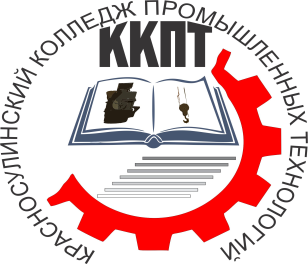 МИНИСТЕРСТВО ОБЩЕГО И ПРОФЕССИОНАЛЬНОГО ОБРАЗОВАНИЯ РОСТОВСКОЙ ОБЛАСТИ  ГОСУДАРСТВЕННОЕ БЮДЖЕТНОЕ ПРОФЕССИОНАЛЬНОЕ ОБРАЗОВАТЕЛЬНОЕ УЧРЕЖДЕНИЕ РОСТОВСКОЙ ОБЛАСТИ«Красносулинский колледж промышленных технологий»Рассмотренона заседании Совета колледжапротокол №__от «___»_________20 _ г.УТВЕРЖДАЮДиректор ГБПОУ РО «ККПТ»___________ Г. Ю. Вакулина «___» _____________20 _ г.Оценкапо аттестации«2»«3»«4»«5»Отношение получен- ного количества бал- лов к максимально возможному(в процентах)0,00% -19,99%20,00% -39,99%40,00% -69,99%70,00% -100,00%